ЧТО ДЕЛАТЬ, ЕСЛИ РАБОТНИК УСТРАИВАЕТСЯ НА РАБОТУ С БУМАЖНОЙ ТРУДОВОЙ КНИЖКОЙ, А КНИГА УЧЕТА ТРУДОВЫХ КНИЖЕК И ВКЛАДЫШЕЙ В НИХ "ЗАКРЫТА"В данном случае необходимо оформить новую книгу учета движения трудовых книжек и вкладышей в них либо возобновить ведение старой книги (на усмотрение работодателя).
Правовое обоснованиеСогласно п. 40 Правил ведения и хранения трудовых книжек, изготовления бланков трудовой книжки и обеспечения ими работодателей, утвержденных Постановлением Правительства РФ от 16.04.2003 № 225, с целью учета трудовых книжек, а также бланков трудовой книжки и вкладыша в нее у работодателей ведутся:
а) приходно-расходная книга по учету бланков трудовой книжки и вкладыша в нее;
б) книга учета движения трудовых книжек и вкладышей в них. 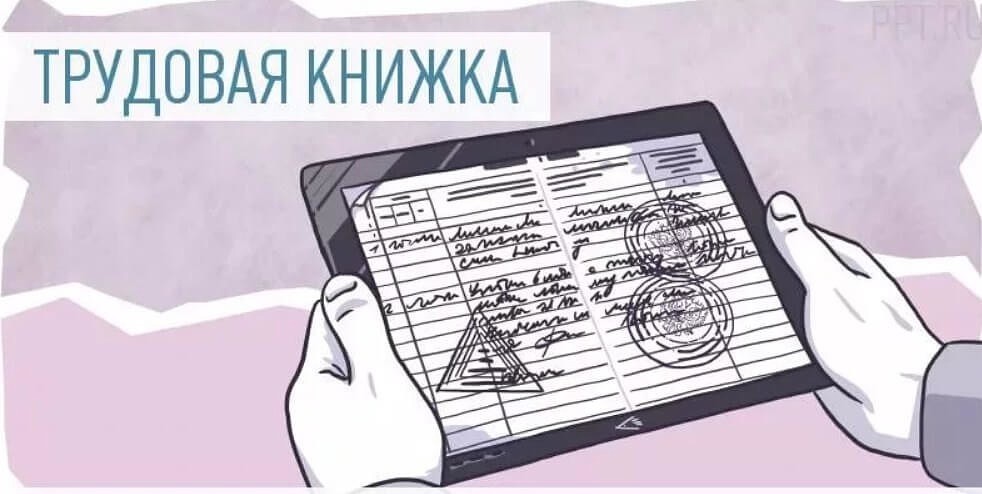 